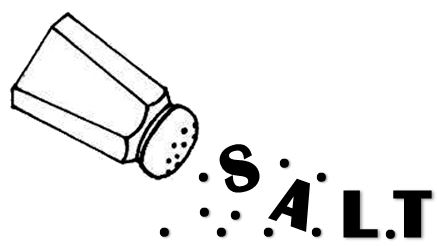 It is easy for newcomers to the world of speech and debate to get confused about all the different categories.  The first major division is between speech and debate.  Within the speech portion you will find 3 different types of speech:  platforms, interps, and limited prep speaking.  Interps involve bringing pieces of literature to life.  Limited prep speeches involve coming up with speeches “on the spot” or, in the case of Apologetics, with some advance preparation.  Platforms, our topic today, involve presenting a prepared-ahead-of-time, original speech.  Today, we’ll go over the 3 different types of platforms to give you a better idea of which speech might be the best for you to start with.The NCFCA website (that stands for the National Christian Forensics and Communications Association – of which SALT is an affiliate) states that, “The purpose of the Platform category is to train the student to research, assemble and communicate a prepared speech that would appeal to a variety of audiences.”*Although the types of speeches can change from year to year, there will be some form of platform speeches every year.  Let’s look at the After Dinner Speaking category first.  Going to the website once again, we read that,“An After Dinner speech is an original humorous platform speech that informs or attempts to persuade the audience on a noteworthy topic.”*The speech should inform, persuade, and/or inspire in an entertaining manner.  Humor is central to the speech – although of course, in good taste.  If you are a creative sort or visually oriented, you might try an Illustrated OratoryThe NCFCA website explains,“The Illustrated Oratory speech is an original platform speech which informs or explains a particular topic with the use of visual aids. The Illustrated Oratory speech should inform or explain a topic of the speaker’”*At tournaments there are often first-time competitors and many 7th graders doing IO’s.  The boards can be a nice way to help remember speeches and guide the speaker along.  Recent IO subjects:  Illusions, Lawns, Memory, Healthier Fast Food Choices, Water Bottles, Fear, Muslim Brotherhood, ShoesThe primary visual aids allowed are 3 to 10 illustrated boards measuring no larger than 20 inches by 30 inches.  Board flaps or other mounted material may not extend beyond the 20 by 30 inch measurement of the boards. The standard easel used to hold the boards may be modified to provide a ledge on the front and a mounting system on the back. If additional visual aids are used, they must fit completely in a lidded box (overall dimensions of 35 inches or smaller {L+W+H = overall dimensions}). This box may be attached to the back of the easel. The box is required to be present at the tournament, but not required to be in the competition room. The speaker must begin and end the speech with only a blank board visible to the judges. The additional visual aids do not have to be in the box as the competitor enters and leaves the room, but all visual aids must be out of sight of the judges before the speech starts and by the time the speech ends. Any additional visual aids attached to the boards during the speech can remain on the board, provided only a blank board is visible to the judges by the time the speech ends.Published works used as board illustrations must be cited on the same side of the board as the illustration, and placed on or near the illustration. Citations need to be easily visible. One of the electives in an upcoming meeting will be how to have great IO boards.  If you are planning to compete in this category – try not to miss it.  You will see several examples of boards used in the past that have done well in competition.Next, we’ll look at the Persuasive category.  The NCFCA website states:“A Persuasive Speech is an original speech that attempts to persuade the audience to adopt a particular point of view or course of action.”*Let’s face it, you are all pretty good at this category all ready.  Hardly a day goes by where you are not trying to persuade your parents to see things your way – what you’d like for dinner, how it’d make sense for you to stay up late to watch that show, why you should be able to study a few more days before the test.  Now, you can put those good skills to use.  Find something you really care about and use your platform to convince others to see things your way.  You will be surprised to find that you really can persuade people to make changes.Recent Persuasive subjects:  Why you should grow up, Why you should breathe deep, Why you should support the heartbeat bill, Why we should look inside for beauty and Why you should vote.Obviously, convincing supports are needed in these speeches, as well as spending time overcoming objections.  Judges often look for what the subject means to you.  Personal connections to the topic make the plea for action more powerful – tell your audience why this is so important to you.Finally, we come to the Informative Speaking EventThe NCFCA website states: “An Informative speech is an original platform speech on any topic the speaker chooses. The primary goals of the speech are to inform, instruct, and/or inspire.”*This is a broad category that can encompass a variety of topics.  Remember, though, that a speech is not the same as a report.  The topic must be presented with originality and freshness to capture the attention of the audience.So now that we have looked at the different types of platform speeches – After Dinner Speaking, Illustrated Oratory, Persuasive and Informative Speaking – let’s look at some of the elements that all 4 speeches have in common:The maximum length of the speech is 10 minutes. This works out to about 4 ½ double-spaced pages (12 font) or 1550-1600 words.  Shoot to get as near to 10 minutes as possible.  If a judge can’t decide which selection he/she liked better and one was 7 minutes and the other 10 – then length could be the deciding factor.Parents, these are wonderful writing exercises and most find their way into portfolios at the end of the year.  Competition really forces the speeches to become polished and professional.Start with a SUBJECT, and then decide which format would best fit.  Think about something that excites you – or something that you care about.  Don’t make it too narrow or technical. Remember that part of the goal of a platform is to appeal to a variety of audiences.  Both men and women will be judging you – so make sure you can find a way to appeal to them both.  If you go to the resource tab on our website, you will find a SALT short called “Choosing a Topic” that can help you find something to write about. After you decide on the type of speech, go to NCFCA.org to read the rules regarding that speech!  They are not particularly onerous, but they are important.  They are put in place to ensure fairness between the competitors.   The rules are pretty straightforward, but sometimes students don’t take the time to review them.  All 4 speeches must be original works, scripted word for word by the speaker.  Directly quoted material may not exceed 30% of the total words in the speech.  Outside sources must be mentioned in the verbal delivery of the speech, and cited within the script.  Any sources used for outside material must be mentioned in the verbal delivery of the speech. Outside material refers to direct quotations, specific information, and/or another person’s research, theories and/or concepts. Any sources used for outside material must be cited parenthetically within the script and listed on the Source Citation Page. Sources refers to books, websites, interviews, song lyrics, etc. For example:  “Wall Street Journalist James Grant wrote, “The price of gas will surely rise in the summer due to dwindling supplies of oil.”All speeches must have a bibliography at the end – even if there are no sources    However, that would be quite rare.  You remember part of the learning process is researching and assembling chunks of information, so no sources would be unlikely.  You can see examples of how to properly create a bibliography on the NCFCA website.Speeches usually have a hook, an introduction, 3 main points, a summary/conclusion and a close referring back to the hook.Develop each point/paragraph with:  Stories / Facts / Quotes / Statistics / OpinionsShoot for at least 3 of these in each paragraph.  Stories are the most powerful – aim for personal and otherwise.  Finally – all the speeches must be memorized.  While it may sound impossible at first, it really isn’t too difficult.  By the time you have finished your writing your speech, some of it will already be in your head.  Memorizing also gets easier the more you do it.  Taping a portion of the speech to your bathroom mirror, recording it on your ipod to listen to when you exercise, and saying it before bed are all ways to help get it lodged into your brain.So there you have it – the 4 current platform speeches.  I hope you are motivated to get started writing your speech about something that is important to you.  It is a great privilege and opportunity to have ten minutes of undivided attention for your ideas, opinions and interests – make the most of it.Revised 12/2013*http://www.ncfca.org/IEEventDescriptions